Kinky Boots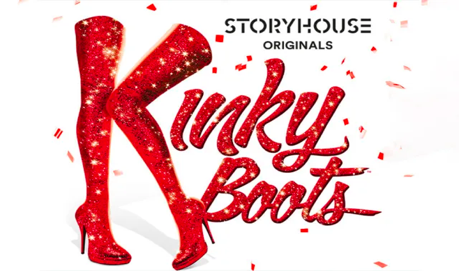 Audition Application FormName ____________________________________  Role Desired _______________________________ Height _________ Address ____________________________________________ Email Address ________________________________ Parent/Guardian Name (for child auditioning): ______________________________________________________________ Parent/Guardian Phone Number: _________________________   Parent/Guardian Email: __________________________________ Emergency Contact Name: _________________________________________  Phone Number: __________________ Please list any theatre experience you have e.g shows, classes/lessons_________________________________________________________________________________________________________________________________________________________________________________________________________________________________________________________________________________________________________________________________________________________________________________________________________________________________________________________________________________________________________________________________________________________________________________________________________________________________________________________________________________________________________________________________________________________________________________________________________________________________________________________________Are you available for all of the dates stated Yes	No Do you consent to the audition being filmed Yes	NoPlease insert Picture hereBirthdate:            Age:            